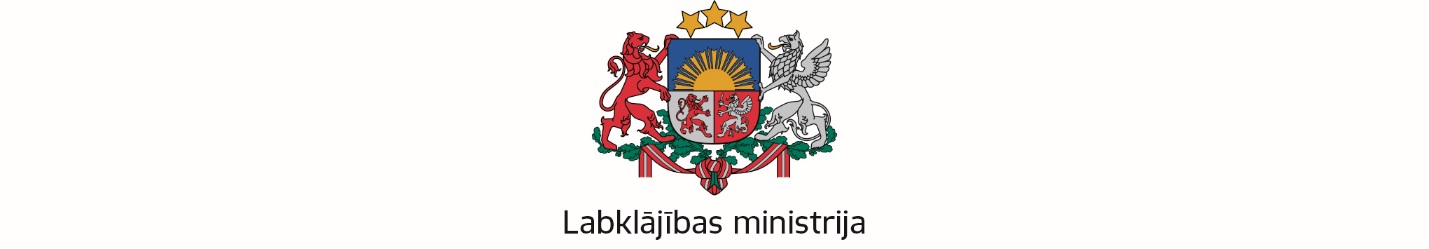 Sociālā darba speciālistu sadarbības padomes sēde2019. gada 18.septembrisDARBA KĀRTĪBASēdes sākums: plkst. 11:00, plānots līdz plkst. 13:00Izskatāmais jautājumsZiņotāji, uzaicinātie1. Sanāksmes atklāšana un Padomes sēdes darba kārtības apstiprināšana.Ilze Skrodele-Dubrovska, Labklājības ministrijas (LM) Metodiskās vadības un kontroles departamenta (MVKD) direktore2. Aktualitātes LM Eiropas Sociālā fonda projektā “Profesionāla sociālā darba attīstība pašvaldībās” (Nr. 9.2.1.1/15/I/001) (SD projekts).Ilze Kurme, LM MVKD ESF projekta "Profesionālās sociālā darba attīstība pašvaldībās" vadītāja 3. Izmaiņas Valsts un pašvaldību institūciju amata katalogāIlze Skrodele  - Dubrovska, LM MVKD direktore4. Sociālā darba profesijas standarta aktualizācijas processLiesma Ose, LM MVKD ESF projekta "Profesionālās sociālā darba attīstība pašvaldībās" eksperte5. Diskusijas par sociālā darba attīstības virzieniem no 2021. – 2027.gadam kopsavilkumsIlze Skrodele-Dubrovska – LM MVKD direktore;6. Dažādi jautājumi.Padomes pārstāvji